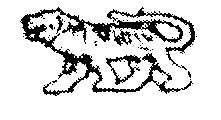 АДМИНИСТРАЦИЯ  ГРИГОРЬЕВСКОГО  СЕЛЬСКОГО  ПОСЕЛЕНИЯМИХАЙЛОВСКОГО  МУНИЦИПАЛЬНОГО   РАЙОНАПРИМОРСКОГО    КРАЯ	ПОСТАНОВЛЕНИЕ	            20.10.2015.                                 с. Григорьевка                                                    № 121Об отмене постановления от 25.03.2013г №22«О представлении гражданами, претендующими на замещение должностей руководителей муниципальных  учреждений на территории Григорьевского сельского поселения Михайловского муниципального района, и лицами, замещающими данные должности, сведений о доходах, об имуществе и обязательствах имущественного характера, а также о доходах, об имуществе и обязательствах имущественного характера своих супруги (супруга) и несовершеннолетних детей».В соответствии с Федеральными законами от 25.12.2008 г № 273–ФЗ «О противодействии коррупции», от 29.12.2012 года № 280-ФЗ «О внесении изменений в отдельные законодательные акты Российской Федерации в части создания прозрачного механизма оплаты труда руководителей государственных (муниципальных) учреждений и представления руководителями этих учреждений сведений о доходах, об имуществе и обязательствах имущественного характера», в целях реализации Национальной стратегии противодействия коррупции, утвержденной Указом Президента Российской Федерации от 13.04.2010 г. № 460, Постановлением Правительства Российской Федерации от 13.03.2013г№208 (ред.06.11.2014 №1164),  на основании Протеста прокуратуры от 09.10.2015г №7-22-2015, администрация Григорьевского сельского поселенияПОСТАНОВЛЯЕТ:Постановление от 25.03.2013г №22 «О представлении гражданами, претендующими на замещение должностей руководителей муниципальных  учреждений на территории Григорьевского сельского поселения Михайловского муниципального района, и лицами, замещающими данные должности, сведений о доходах, об имуществе и обязательствах имущественного характера, а также о доходах, об имуществе и обязательствах имущественного характера своих супруги (супруга) и несовершеннолетних детей» - отменить.Обнародовать настоящее постановление в местах, установленных Уставом Григорьевского сельского поселения.Настоящее  постановление  вступает в силу со дня его официального обнародования.Контроль за исполнением настоящего постановления оставляю за собой.Глава Григорьевского сельского поселения,глава администрации поселения                                                                            А.С. Дрёмин